INFORME TRIMESTRAL DE ACTIVIDADESABRIL-JUNIO 2024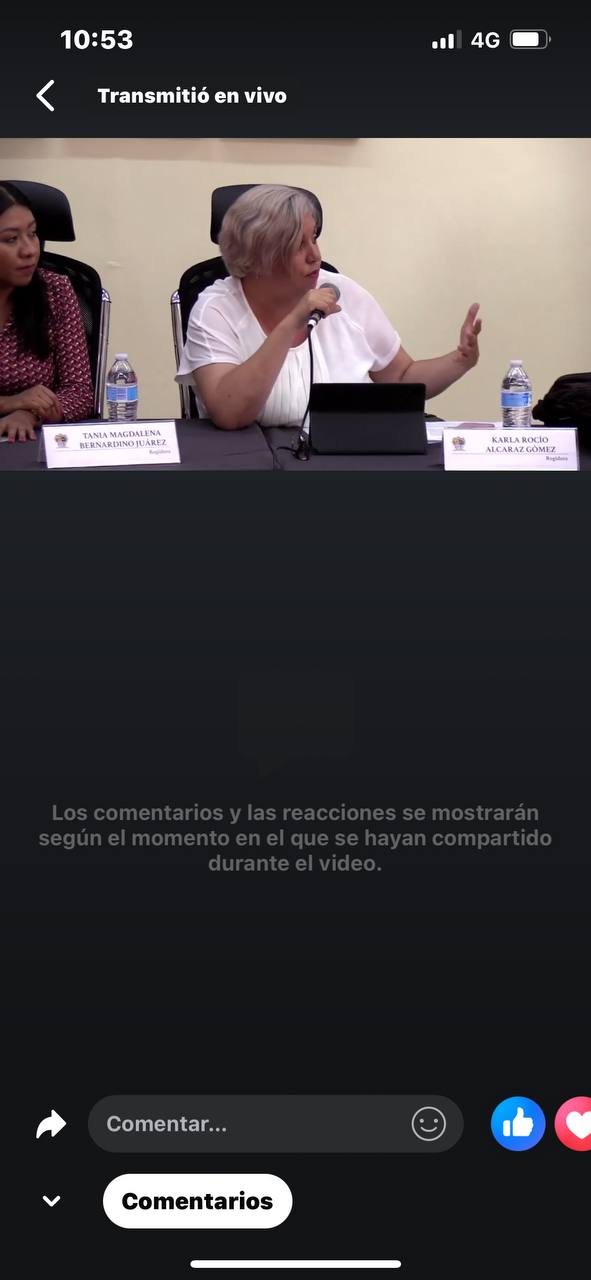 KARLA ROCÍO ALCARÁZ GÓMEZREGIDORA PRESIDENTE DE LA COMISIÓN EDILICIA PERMANENTE DE DESARROLLO AGROPECUARIO E INDUSTRIAL DEL HONORABLE AYUNTAMIENTO CONSTITUCIONAL DE ZAPOTLÁN EL GRANDE, JALISCO.Informe Trimestral de ActividadesEn el periodo comprendido de los meses de abril, mayo y junio de 2024, de la Administración 2021-2024.Sin embargo, al haber concluido la suplencia como regidora el día 15 de junio de 2024, el presente informe solamente reporta actividades hasta dicha fecha.Dentro del cual he desarrollado las siguientes actividades: Sesión Ordinaria 49 de Ayuntamiento08 de abril de 2024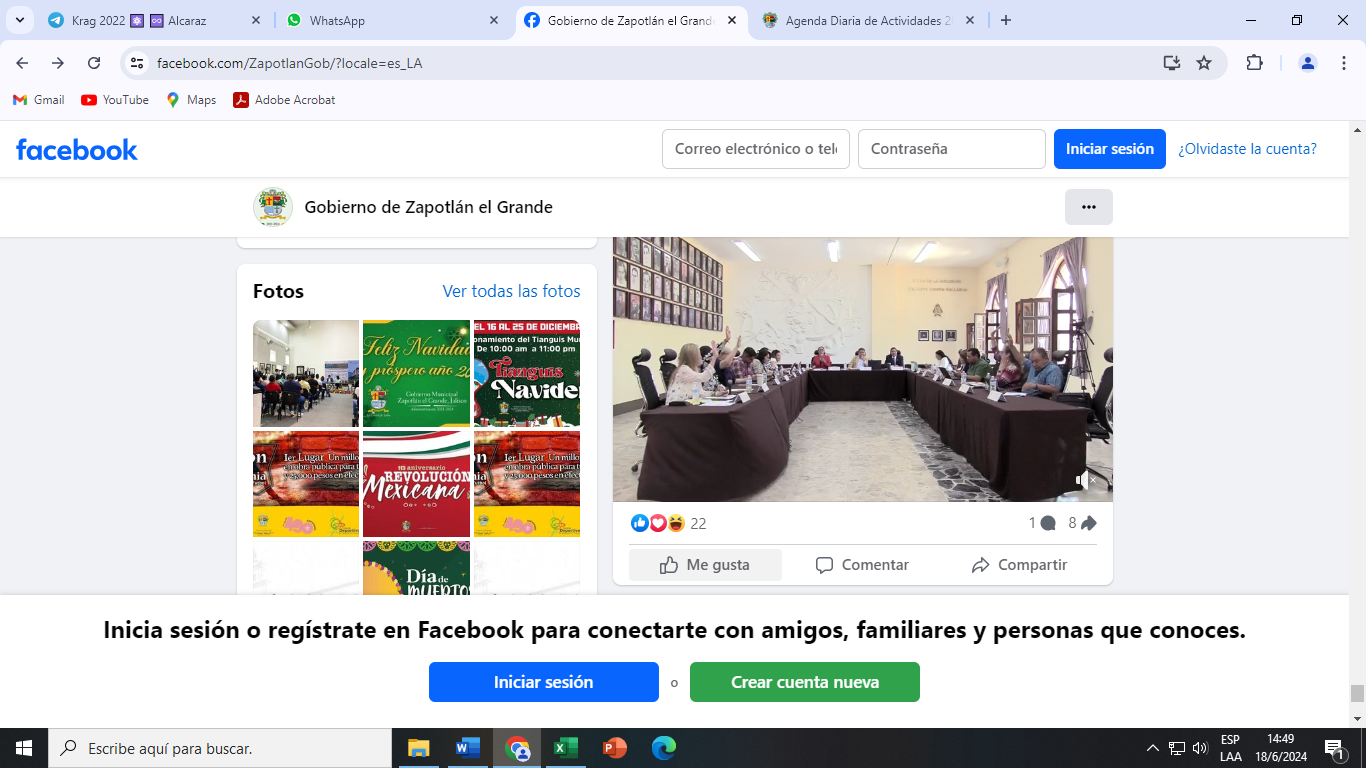 Sesión Extraordinaria 92 de Ayuntamiento12 de abril de 2024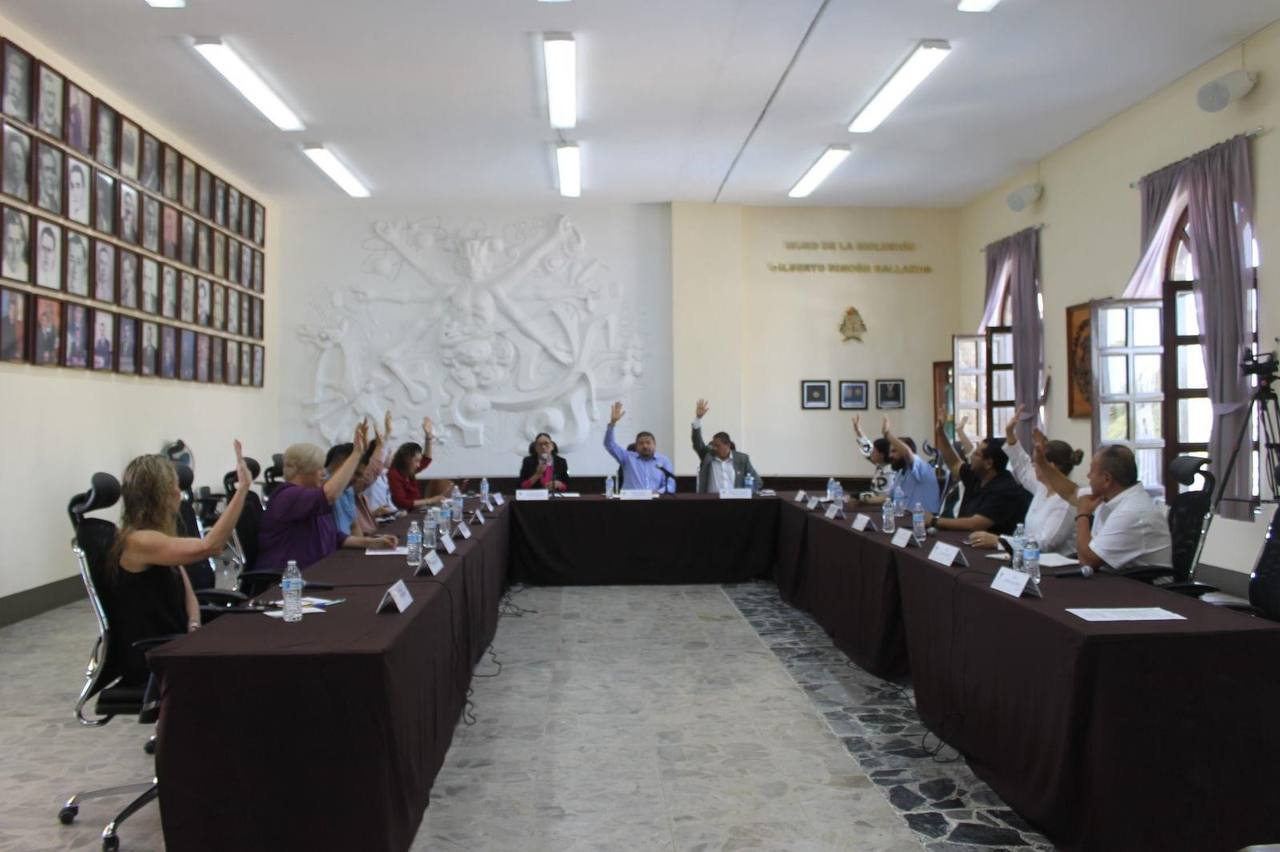 Sesión Solemne No. 36Conmemoración del 168 aniversario de Ciudad Guzmán19 de abril de 2024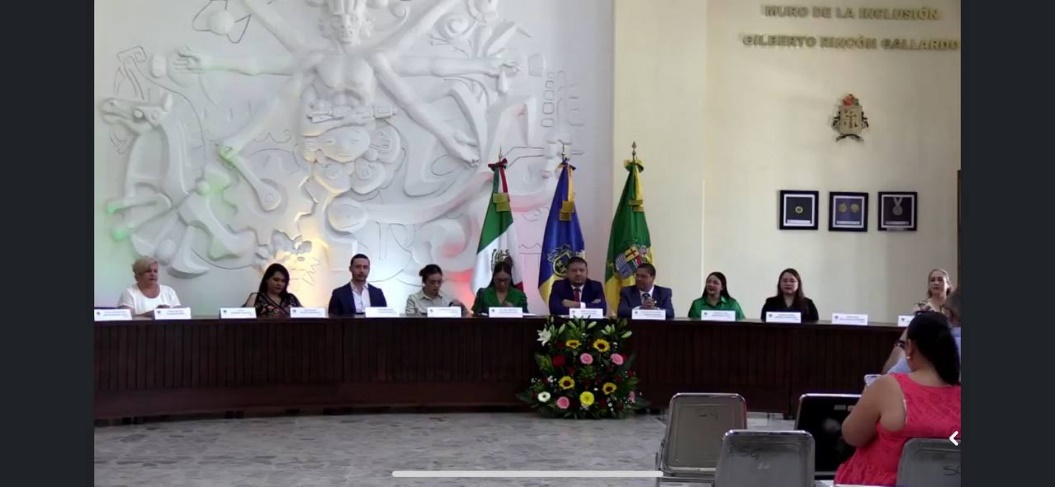 Ayuntamiento Infantil25 de abril de 2024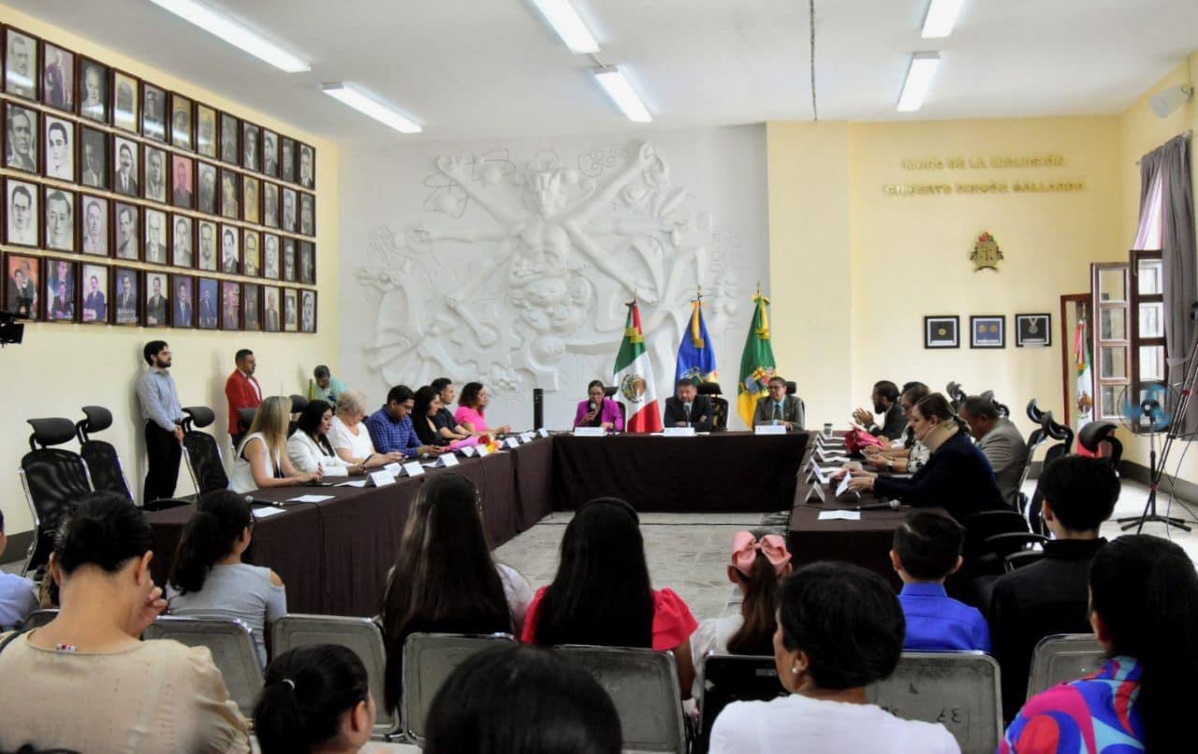 Sesión Extraordinaria 94 de Ayuntamiento26 de abril de 2024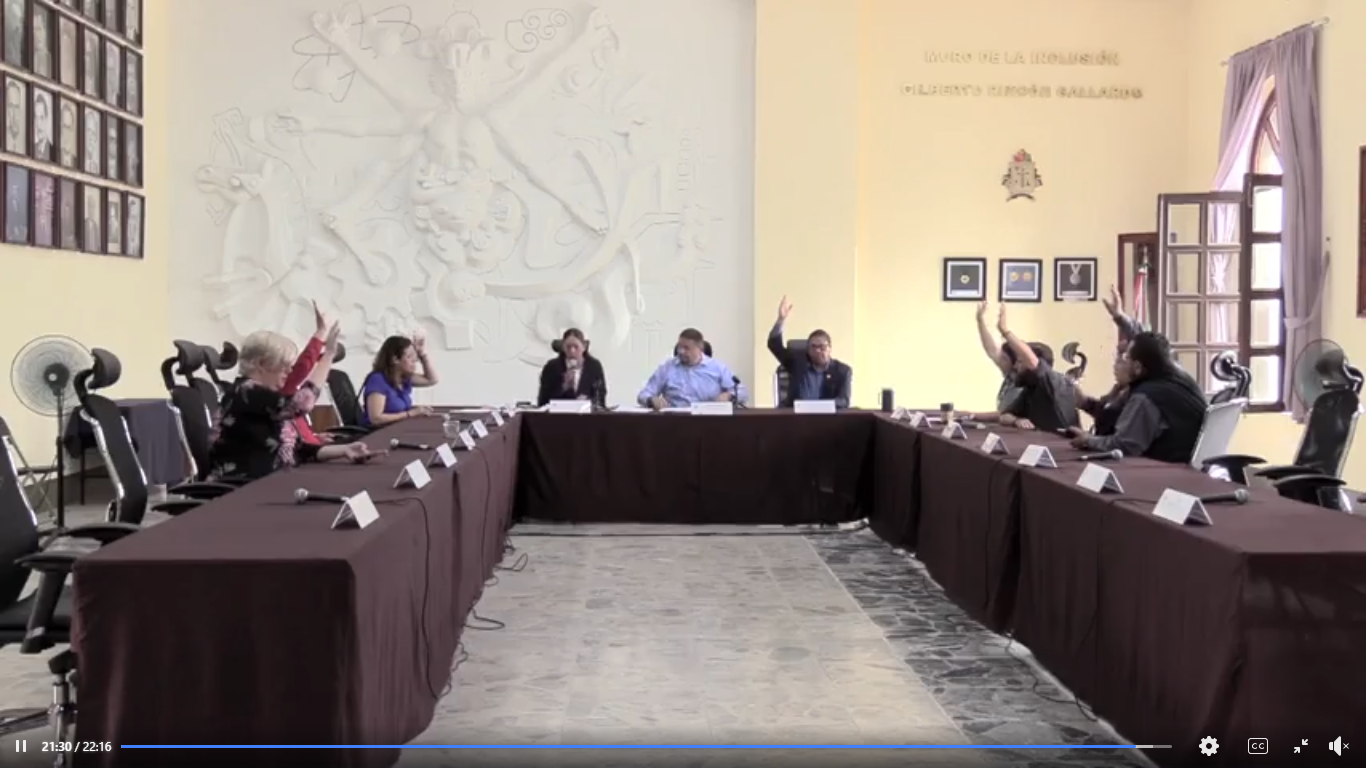 Sesión Ordinaria no. 5003 de mayo de 2024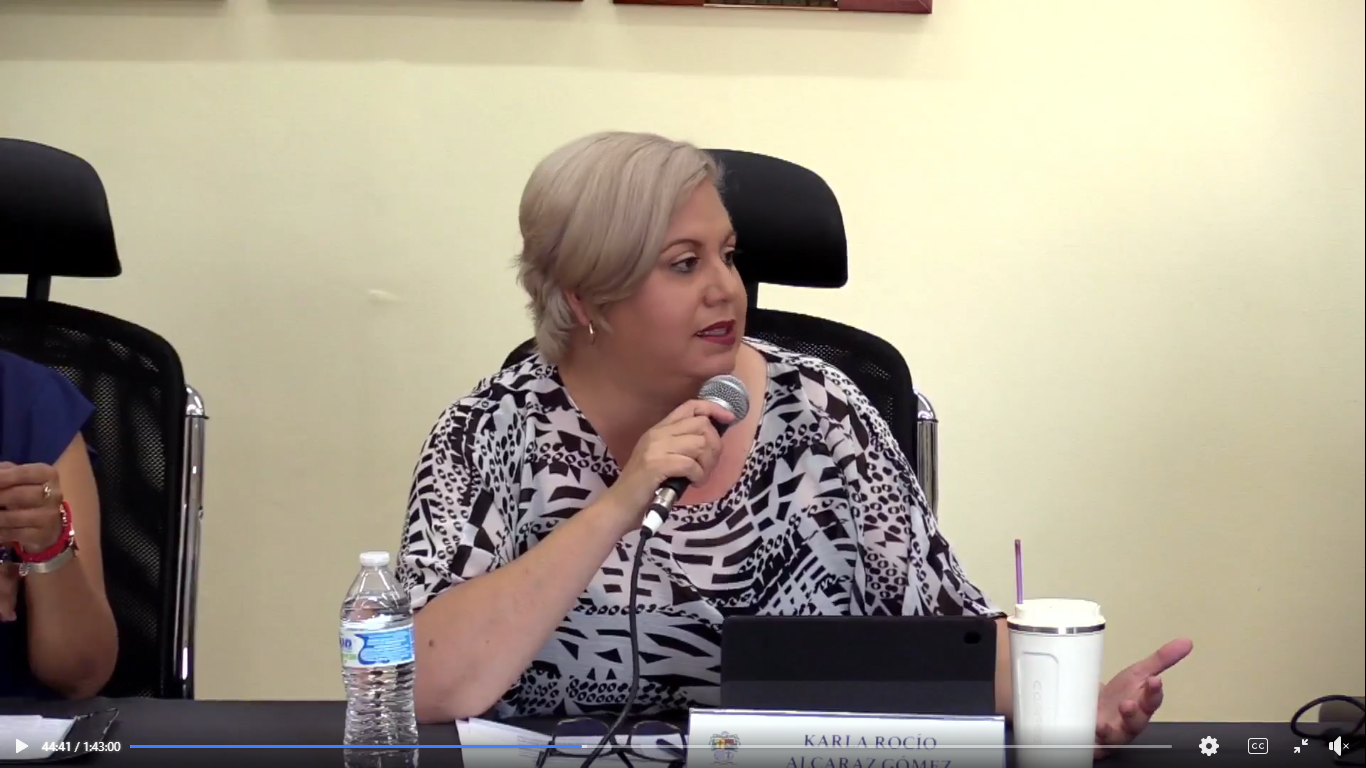 Sesión Extraordinaria 95 de Ayuntamiento13 de mayo de 2024Sesión Extraordinaria 97 de Ayuntamiento22 de mayo de 2024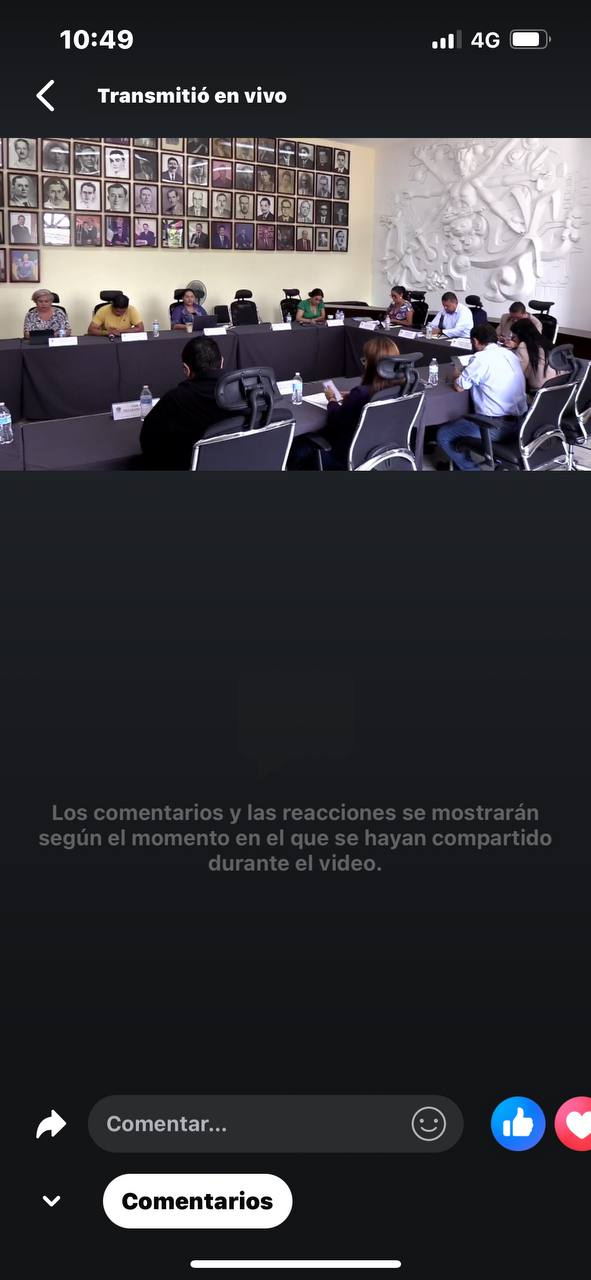 Sesión Extraordinaria 98 de Ayuntamiento29 de mayo de 2024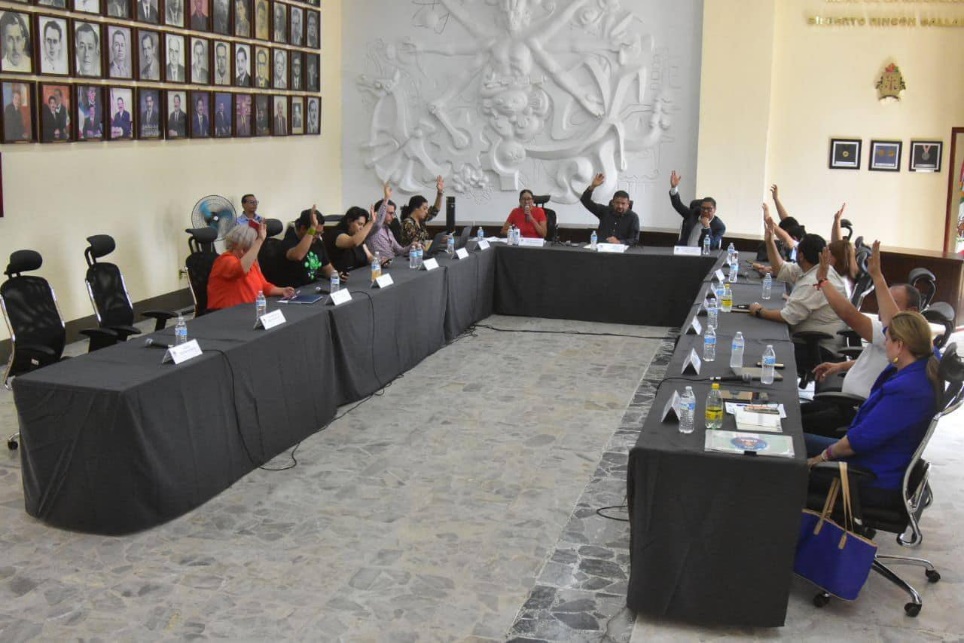 Sesión Extraordinaria 99 de Ayuntamiento05 de junio de 2024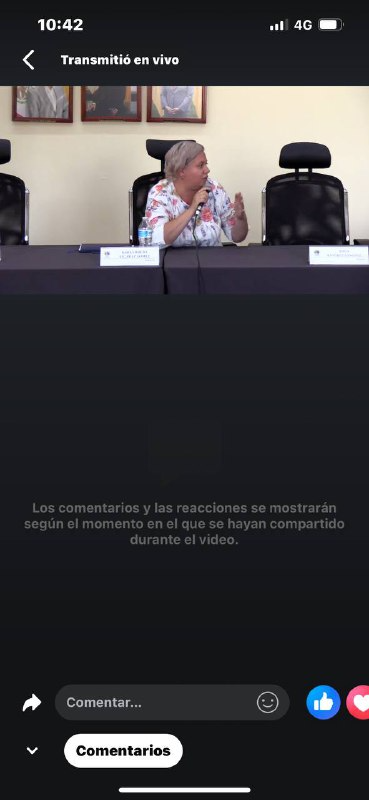 Concluye la suplencia como regidora el día 15 de junio de 2024.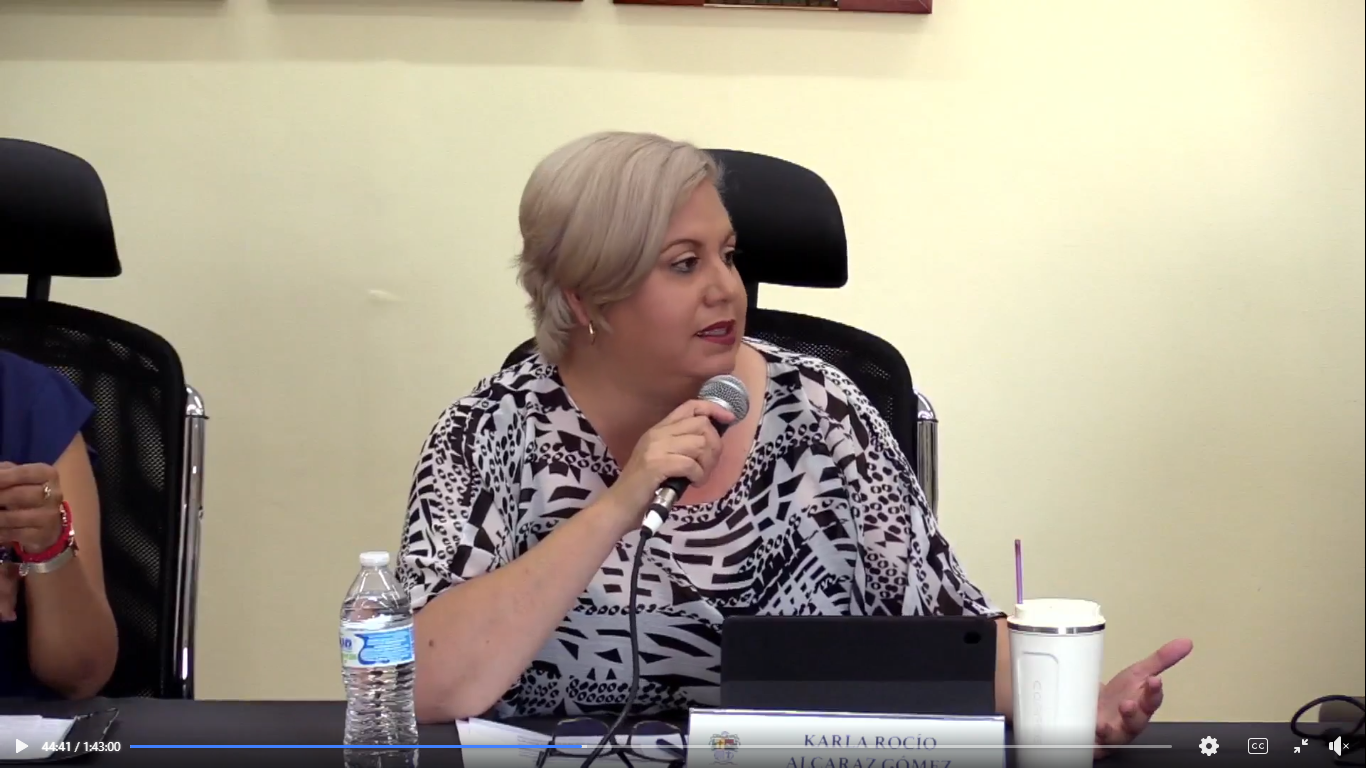 